El Estado de MassachusettsOficina Ejecutiva de Salud y Recursos HumanosDepartamento de Salud Pública250 Washington Street, Boston, MA 02108-4619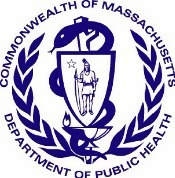                       Información de niño(a):                                                                          Su información: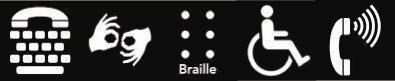 Proporcione una breve declaración sobre las preocupaciones o desacuerdos a ser discutidos en la mediación.  _______________________________________    ______              _________________________________Firma de la persona que completa el formulario:	   Fecha:	  Firma de padre/madre		Fecha:________________________________________   ______                                                                                                                  Firma de padre/madre			                    FechaPor favor envíe una copia de este formulario a:Mary Dennehy-ColorussoCoordinadora de Resguardo ProcesalMA Department of Public Health (Departamento de Salud Pública de Massachusetts) DPH Northeast Regional Health Office (Oficina Regional de Salud del Noreste de DPH)Tewksbury Hospital365 East StreetTewksbury, MA 01876También puede enviar este formulario y los documentos anexos por fax a: 978-640-1027O por correo electrónico*Mary.dennehy-colorusso@state.ma.usYUsted debe enviar una copia de la queja al programa EI.  Para encontrar su programa EI, consulte:  http://massfamilyties.org/ei/eicity.phpLe enviaremos una carta dentro de 7 días hábiles una vez que recibamos este formulario.  Si usted no recibe esta carta, por favor llame al 978-851-7261, ext. 4016.  *Nota: La información enviada desde un correo electrónico personal no transmite a través de un servidor o una red segura.